Information on the proposalInformation on the applicantsCoordinator (lead applicant)ApplicantsPlease repeat this part as often as required to include all applicants.Affiliated entitiesPlease repeat this part as often as required to include all applicants.Bank detailsPlease see part B of the guide for applicants for the supporting documents required.Information on the governance of applicantsCoordinator (lead applicant)ApplicantsExclusion of applicantsPlease see part B of the guide for applicants for the supporting documents required.Financial and operational capacity of applicantsFinancial capacityProof of financial capacityPlease see part B of the guide for applicants for the supporting documents required.Basic financial informationOnly to be filled in if the supporting documents listed in part B of the guide for applicants linked to point 6.1.1. above are not available.Guarantees granted by third partiesTable to be completed only if a third party provides a guarantee:Union grantsTable to be completed by the coordinator and each applicant organisation (including affiliated entities) ONLY if the respective organisation was or is a beneficiary of a Union grant: Operational capacityExperience of the applicant organisations in the policy field of this call for proposalsPlease see part B of the guide for applicants for the supporting documents required.Qualifications and experience of staff members in the policy field of this call for proposalsPlease see part B of the guide for applicants for the supporting documents required.Estimated budget of the actionApplicants are kindly reminded to complete the budget forms available on the web-site of the call for proposals. Instructions for completing these forms, the eligibility of cost and cost categories can be found in section 4 of part A of the guide for applicants.Information on data processing by the European CommissionIf processing your reply to the call for proposals involves the recording and processing of personal data (such as your name, address and CV), such data will be processed pursuant to Regulation (EU) 2018/1725 on the protection of natural persons with regard to the processing of personal data by the Union institutions, bodies, offices and agencies and on the free movement of such data, and repealing Regulation (EC) No 45/2001 and Decision No 1247/2002/EC. Unless indicated otherwise, any personal data requested are required to evaluate your application in accordance with the call for proposals and will be processed solely for that purpose by Unit TAXUD-D.4 Economic analysis, evaluation and impact assessment support. Details concerning the processing of your personal data are available on the privacy statement at: https://ec.europa.eu/info/system/files/privacy-statement-public-procurement-en_0.pdf. Your personal data may be registered in the Early Detection and Exclusion System (EDES) if you are in one of the situations mentioned in Article 136 of the Financial Regulation. For more information, see the Privacy Statement on http://ec.europa.eu/budget/library/explained/management/protecting/privacy_statement_edes_en.pdfCall for proposals TAXUD/2020/CF-01 – European Tax ObservatoryCall for proposals TAXUD/2020/CF-01 – European Tax ObservatoryTitle of the actions:Acronym (if applicable)Name of the coordinator (lead applicant):Name of applicant 1Name of applicant 2Name of applicant 3Name of applicant 4Name of applicant 5(insert as many rows as required to include all applicants)Affiliated entities and linked applicants(insert all affiliated entities and their respective linked applicants)Summary of the action (not exceeding 500 words):Summary of the action (not exceeding 500 words):Duration (in months):Requested grant (in €):A - Identification of the coordinatorA - Identification of the coordinatorOfficial name in full:Acronym:
(if applicable)Official legal form: 
(not applicable if the applicant is a natural person)Legal personality:
(please reply by YES or NO)Representative empowered to take part in court proceedings on the behalf of entities without legal personality:Place of establishment or registration:
(full address and country)Legal registration number:
(legal entities only, not applicable for public bodies)Number of identity card or passport:
(natural persons only)VAT number (if applicable):Year of foundation/establishment:Legal status
(tick one or several options) non-profit organisation (private) non-profit organisation (public) profit-making entity public authority (national, regional, local) international organisation university educational institution research centre SME (if profit-making entity) other (please specify): Provide a short description of the entity, where appropriate include information on membershipNumber of staff members:Full-time:
Part-time:
Other forms of contract:B – Contact details of the coordinatorB – Contact details of the coordinatorAddress:City:Postal code:Country:Telephone (fixed line):Telephone (mobile):E-mail address:Website:C – Contact details of the person responsible for the proposalC – Contact details of the person responsible for the proposalFirst name:Surname:Position/Function:Telephone (fixed line):Telephone (mobile):E-mail address:D – Legal representative authorised to sign the agreementD – Legal representative authorised to sign the agreementFirst name:Surname:Position/Function:Telephone (fixed line):Telephone (mobile):E-mail address:A - Identification of applicant no [insert applicant number]A - Identification of applicant no [insert applicant number]Official name in full:Acronym:
(if applicable)Official legal form: 
(not applicable if the applicant is a natural person)Legal personality:
(please reply by YES or NO)Representative empowered to take part in court proceedings on the behalf of entities without legal personality:Place of establishment or registration:
(full address and country)Legal registration number:
(legal entities only, not applicable for public bodies)Number of identity card or passport:
(natural persons only)VAT number (if applicable):Year of foundation/establishment:Legal status
(tick one or several options) non-profit organisation (private) non-profit organisation (public) profit-making entity public authority (national, regional, local) international organisation university educational institution research centre SME (if profit-making entity) other (please specify):Provide a short description of the entity, where appropriate include information on membershipNumber of staff members:Full-time:
Part-time:
Other forms of contract:B – Contact details of the applicantB – Contact details of the applicantAddress:City:Postal code:Country:Telephone (fixed line):Telephone (mobile):E-mail address:Website:C – Legal representative authorised to sign the agreementC – Legal representative authorised to sign the agreementFirst name:Surname:Position/Function:Telephone (fixed line):Telephone (mobile):E-mail address:A - Identification of an affiliated entity A - Identification of an affiliated entity Official name in full:Acronym:
(if applicable)Affiliated to: 
(insert name of coordinator or applicant to which this entity is affiliated to)Official legal form: 
(not applicable if the applicant is a natural person)Legal personality:
(please reply by YES or NO)Representative empowered to take part in court proceedings on the behalf of entities without legal personality:Place of establishment or registration:
(full address and country)Legal registration number:
(legal entities only, not applicable for public bodies)VAT number (if applicable):Year of foundation/establishment:Legal or capital link with the applicant:
(Provide a short description of the legal or capital link with the applicant)Number of staff members:Full-time:
Part-time:
Other forms of contract:A – Coordinator’s structureList the organisations and/or natural persons holding capital or shares in your entity, where appropriate specifying the proportion held (insert rows where necessary)A – Coordinator’s structureList the organisations and/or natural persons holding capital or shares in your entity, where appropriate specifying the proportion held (insert rows where necessary)Organisation/natural personProportion heldB – Coordinator’s managementList the members of the coordinator’s administrative board or equivalent body, specifying their profession and position (insert rows where necessary)B – Coordinator’s managementList the members of the coordinator’s administrative board or equivalent body, specifying their profession and position (insert rows where necessary)Member’s Profession/positionA – Applicant’s structureList the organisations and/or natural persons holding capital or shares in your entity, where appropriate specifying the proportion held (insert rows where necessary)A – Applicant’s structureList the organisations and/or natural persons holding capital or shares in your entity, where appropriate specifying the proportion held (insert rows where necessary)Organisation/natural personProportion heldB – Applicant’s managementList the members of the coordinator’s administrative board or equivalent body, specifying their profession and position (insert rows where necessary)B – Applicant’s managementList the members of the coordinator’s administrative board or equivalent body, specifying their profession and position (insert rows where necessary)Member’s Profession/positionThe applicant must show that it has sufficient and stable sources of funding to carry out the action throughout the entire period for which the action is planned and to participate in its funding. The indicators refer to the last two financial years for which accounts have been closed. The applicant must show that it has sufficient and stable sources of funding to carry out the action throughout the entire period for which the action is planned and to participate in its funding. The indicators refer to the last two financial years for which accounts have been closed. The applicant must show that it has sufficient and stable sources of funding to carry out the action throughout the entire period for which the action is planned and to participate in its funding. The indicators refer to the last two financial years for which accounts have been closed. Year NYear N-1Turnover or equivalentGross operating profitTotal liabilities Equity or equivalentCurrent assetShort-term debt (< 1 year)Total payrollTotals:Name of the guaranteeName of the guarantorType of guaranteeDurationAmount or coverageName of beneficiaryYear of awardDurationTitle of the actionFunding DG or AgencyProgrammeGrant amount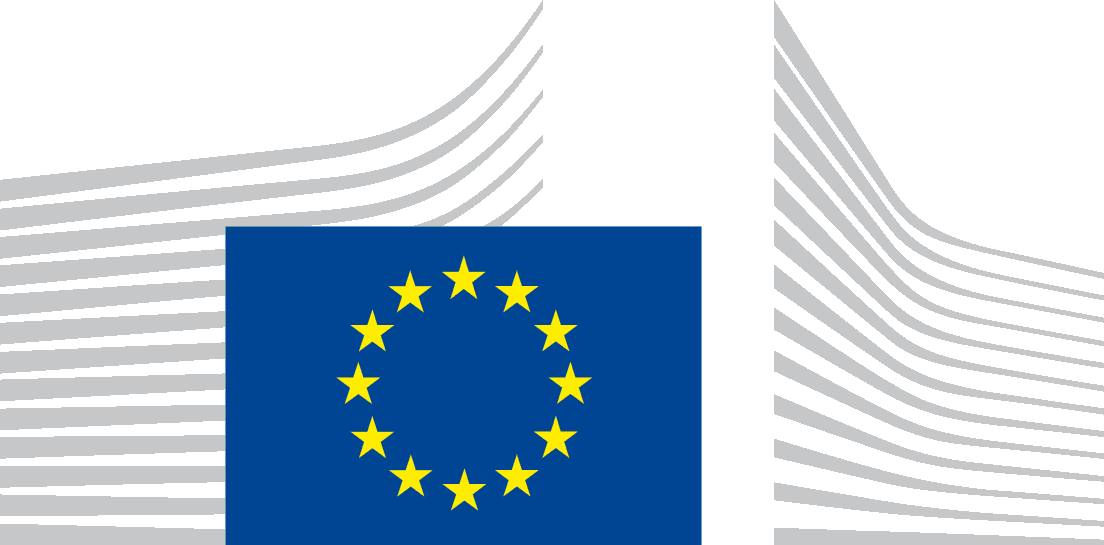 